Publicado en Clot de Barcelona el 29/12/2017 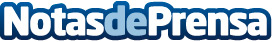 Regalos de Navidad, adelanto de las rebajasMultitud de tiendas adelantan el periodo de rebajas para fomentar las compras en estas fiestasDatos de contacto:Marta Ciruelos93 231 76 10Nota de prensa publicada en: https://www.notasdeprensa.es/regalos-de-navidad-adelanto-de-las-rebajas_1 Categorias: Moda Sociedad http://www.notasdeprensa.es